Формирование наборов - статусы:В работе – редактирует тот, кто его создал (офис/склад/филиал) Товар не резервируется.Сборка – редактирует только склад/филиал (заполняет КИЗы составляющих и меняет статус на «В обработке»). Зарезервированы составляющие набора.В обработке - редактирует только офис (получает КИЗ в ЧЗ и заполняет этот КИЗ у набора и меняет статус на «Обработано»). Зарезервированы составляющие набора.Обработано - редактирует только склад/филиал (клеит присланную маркировку КИЗа и меняет статус на «Готов»). Зарезервированы составляющие набора.Готов – не редактируется ни кем. Резерв снимается. Автоматически формируются списание/оприходование. Формирование наборов с маркированным товаром в 1ССоздается документ «Формирование наборов» на 1 набор маркированного товара, ставится статус «Сборка» и проводится. (создавать этот документ могут как менеджеры по закупкам, так и начальники филиалов)После того как склад/филиал видит документ «Формирование наборов» в статусе «Сборка», он может собирать набор. И после фактической сборки составляющих набора, КИЗы заносятся в документ «Формирование наборов» в нижней части документа для каждой единицы товара отдельно. 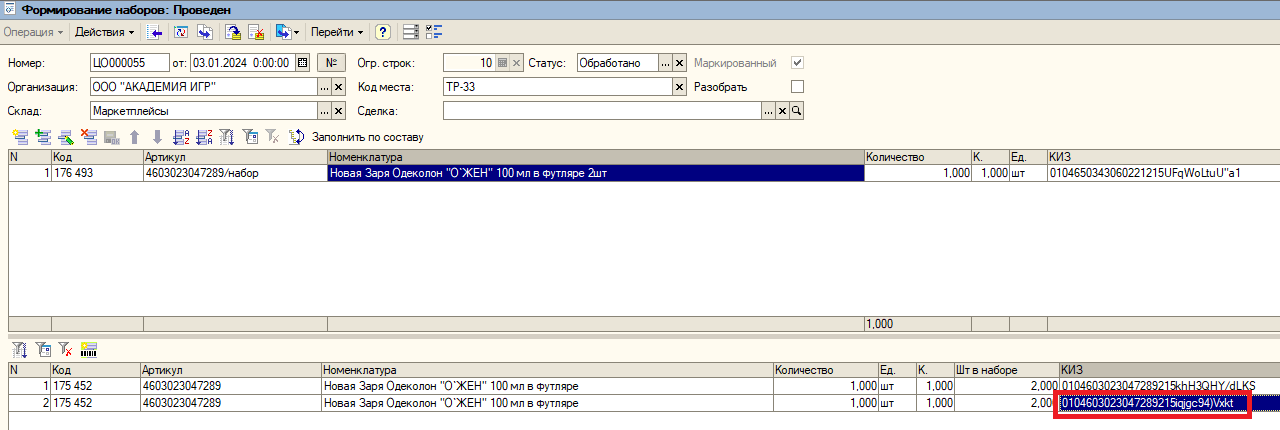 Когда в документе «Формирование наборов» все КИЗы составляющих заполнены, упаковываем набор и клеем на него временную этикетку (с номером документа и артикулом набора). Далее сотрудник склада/филиала должен изменить статус документа на «В обработке».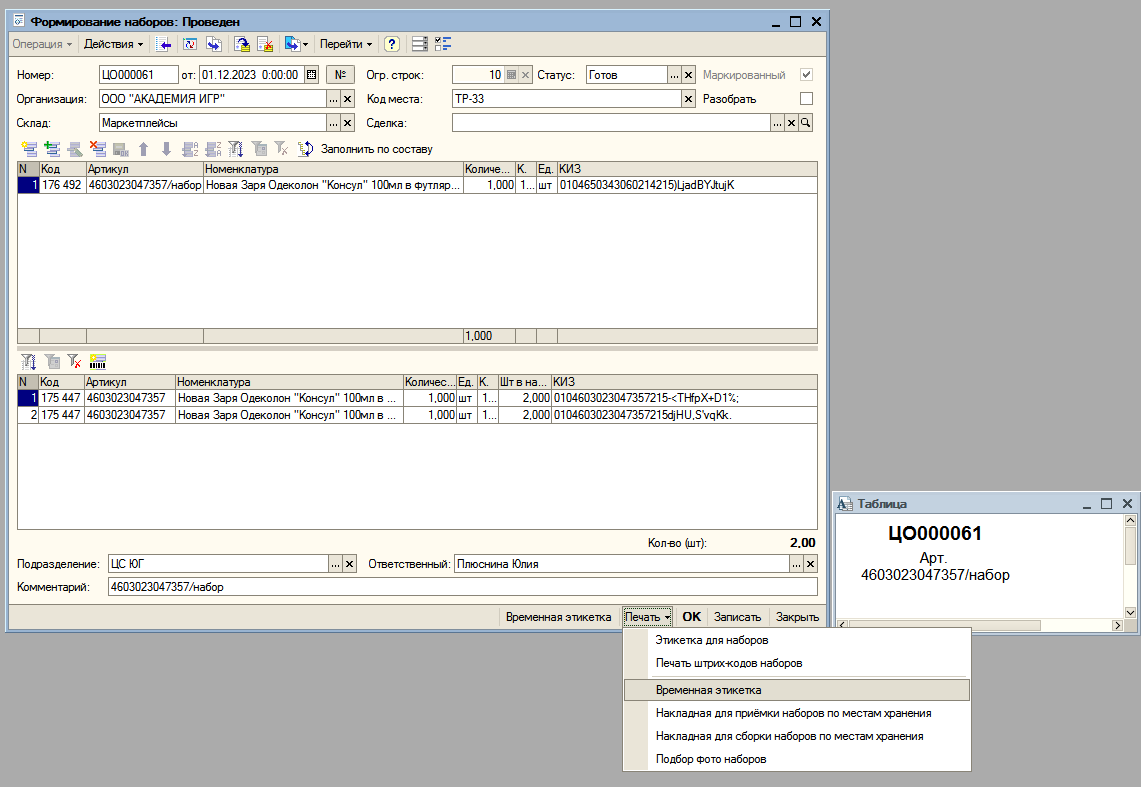 Регистрация собранных наборов с маркированным товаром в ГИС МТ Честный знакСотрудник в офисе (Плюснина Ю.) выбирает документ «Формирование наборов» в статусе «В обработке» и галкой «МТ» (маркированный товар).Заходим в Честный знак https://markirovka.crpt.ru/login-kep , нажимаем «Войти с электронной подписью»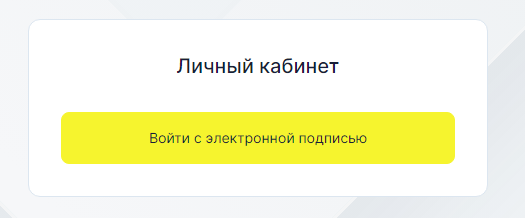 Выбираем соответствующий сертификат, нажимаем «Продолжить»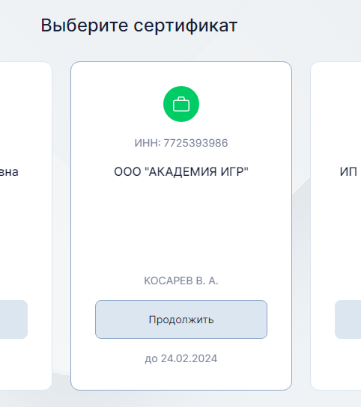 Закладка «Национальный каталог»В колонке «Наименование товара» через фильтр находим нужный набор 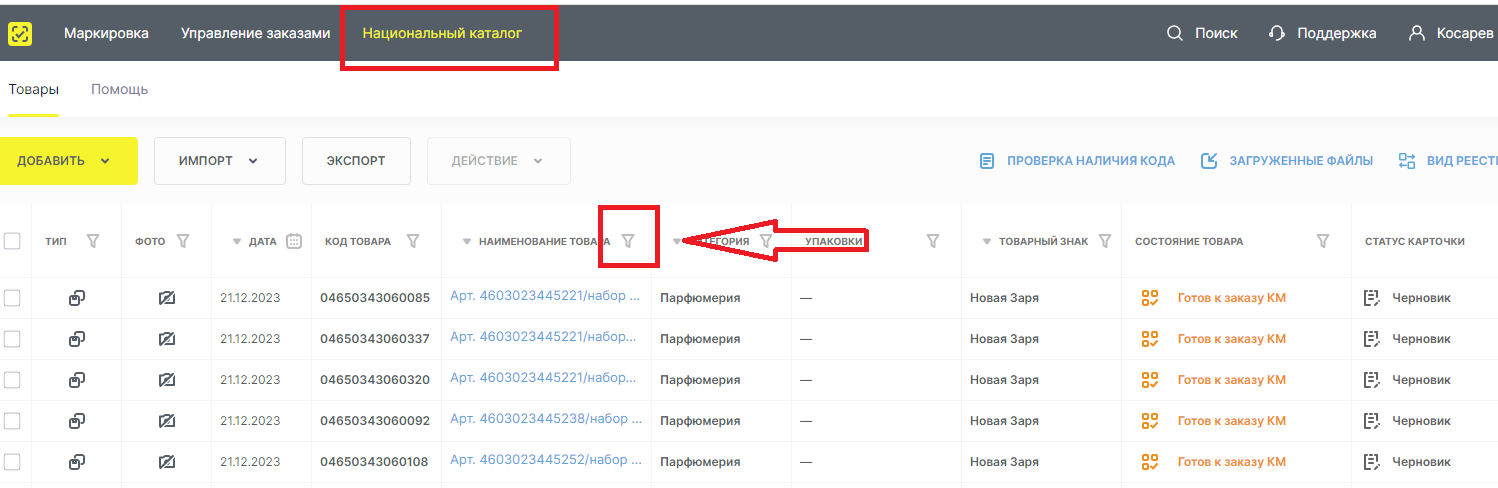 Из документа «Формирование наборов» копируем артикул, вставляем его в отбор, нажимаем «Применить»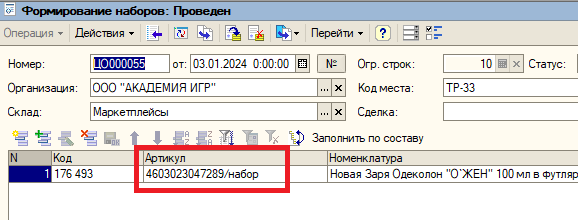 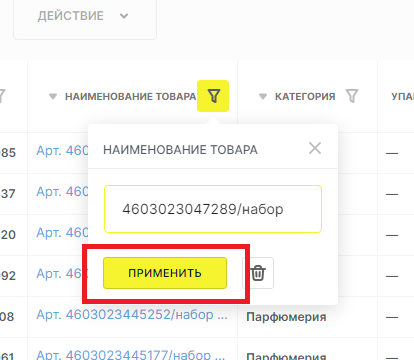 Состояние набора должно быть «Готов к заказу КМ», а статус «Черновик». Ставим галочку, нажимаем «Действие-На модерацию»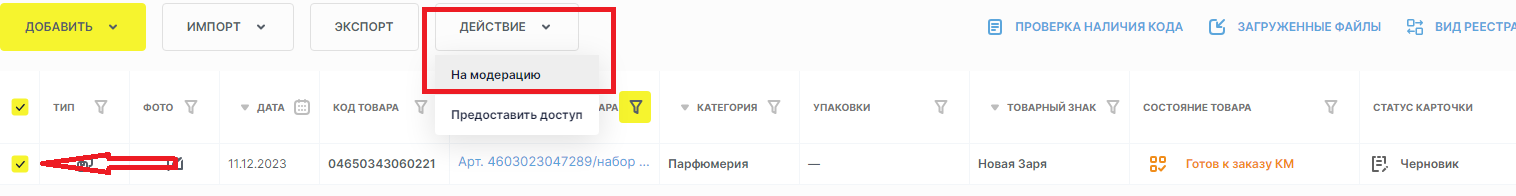 После того как статус изменится на «Ожидает подписания», ставим галочку, нажимаем «Действие-Подписать и опубликовать»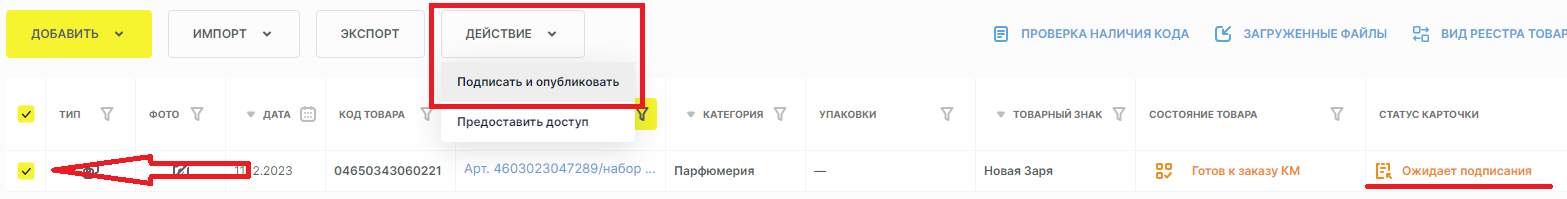 Если будет появляться запрос на подтверждение доступа, отвечаем «Да»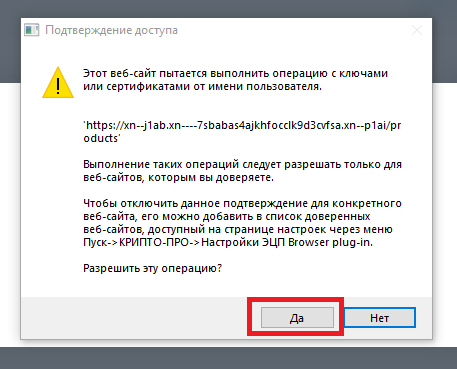 Выбираем нужный сертификат, нажимаем «Опубликовать»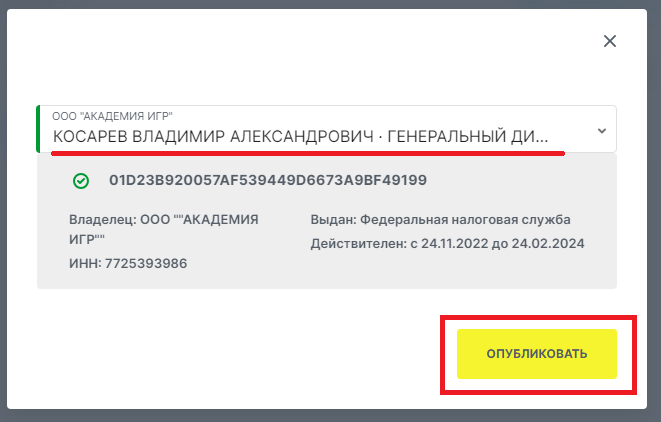 После того как состояние товара изменилось на «Готов к вводу в оборот», а статус на «Опубликована», переходим на закладку «Управление заказами»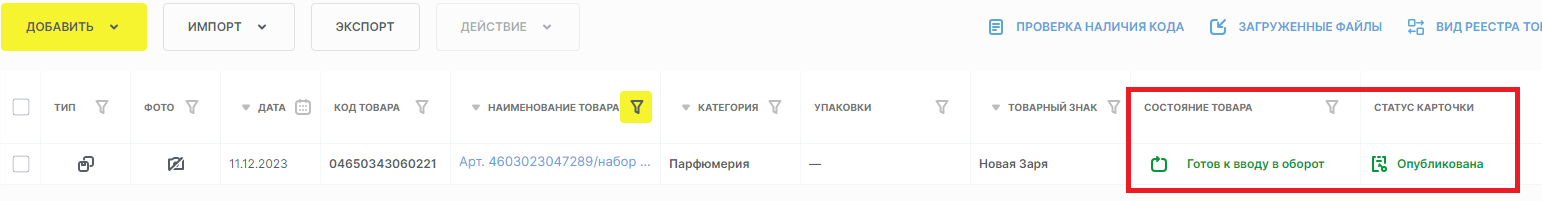 Закладка «Управление заказами»Нажимаем кнопку «Создать»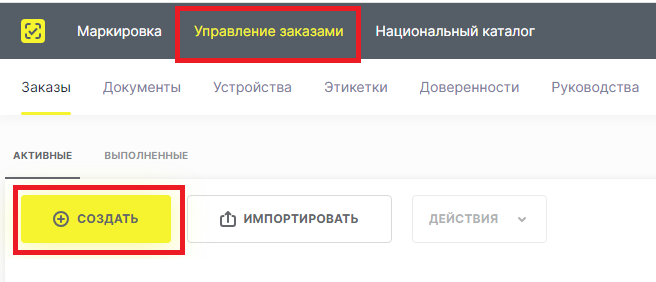 Выбираем товарную группу, способ выпуска товаров в оборот, нажимаем «Перейти к товарам»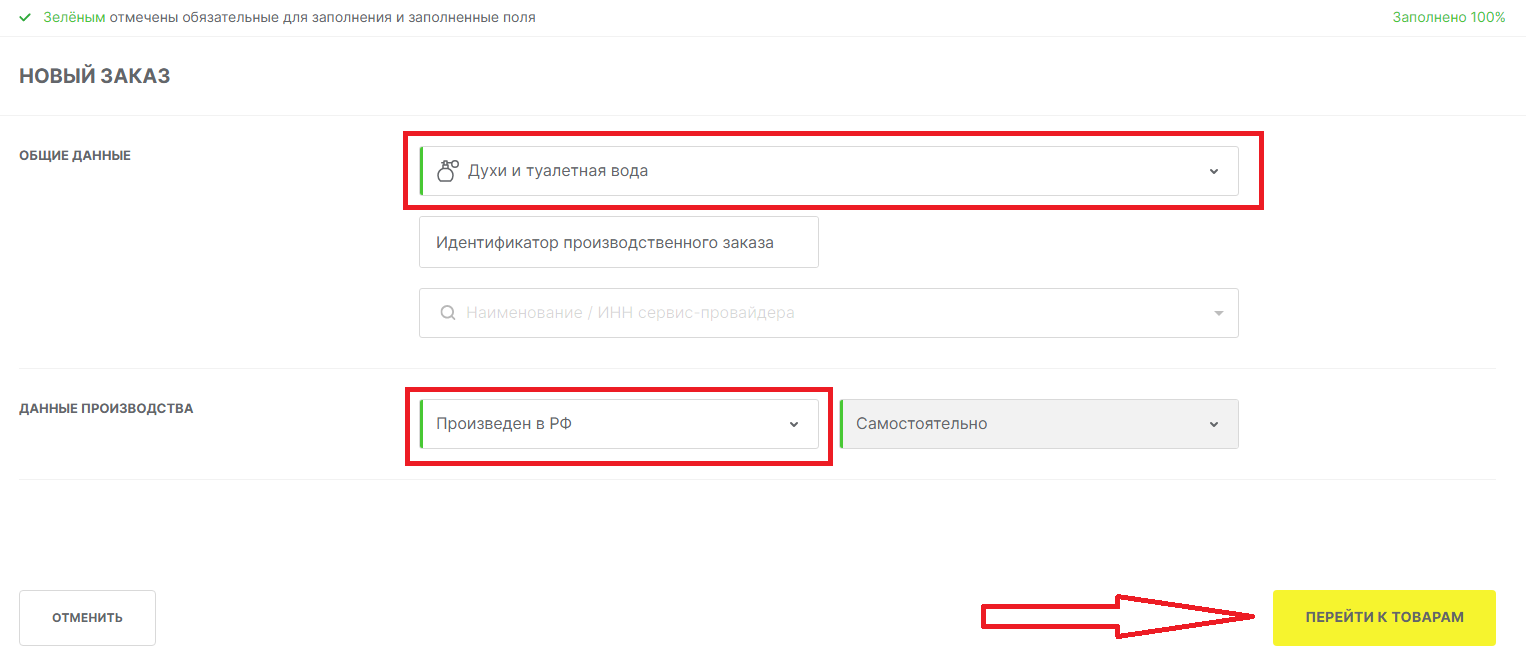 Найти нужный набор можно вставив штрих-код из карточки набора в 1С и добавив в начало ноль. То есть, если в 1С штрих-код 4650343060221, то в поле «Код товара» нужно ввести 04650343060221Указываем количество кодов маркировки, способ формирования, тип кода маркировки, нажимаем «Сохранить»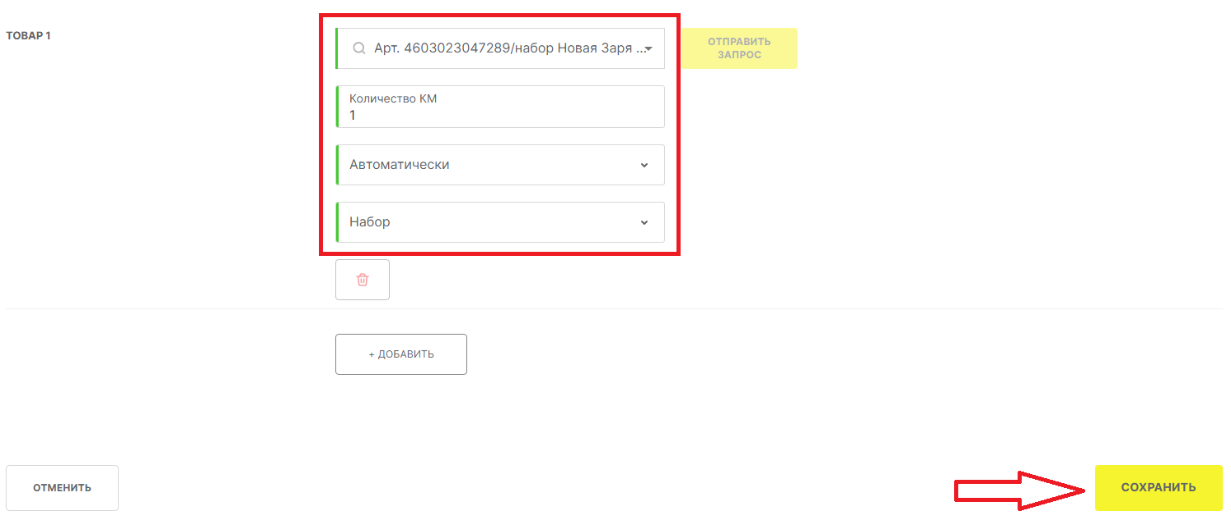 В списке ставим галочку напротив заказа и нажимаем «Действия-Отправить с подписью»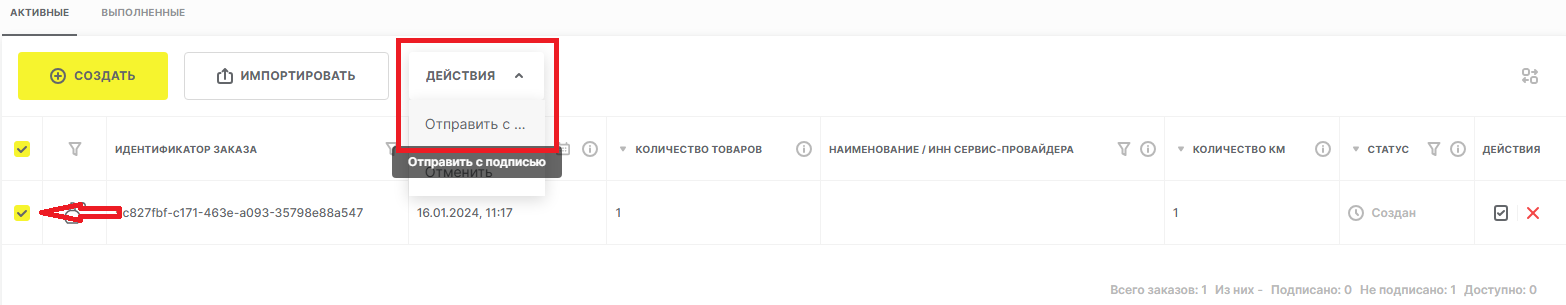 Выбираем сертификат, нажимаем «Подписать»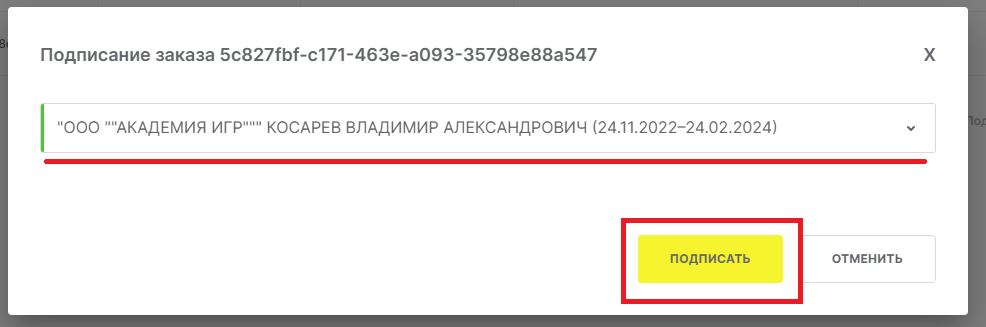 Статус изменится на «Доступен», проваливаемся в заказ и нажимаем «Перейти к печати»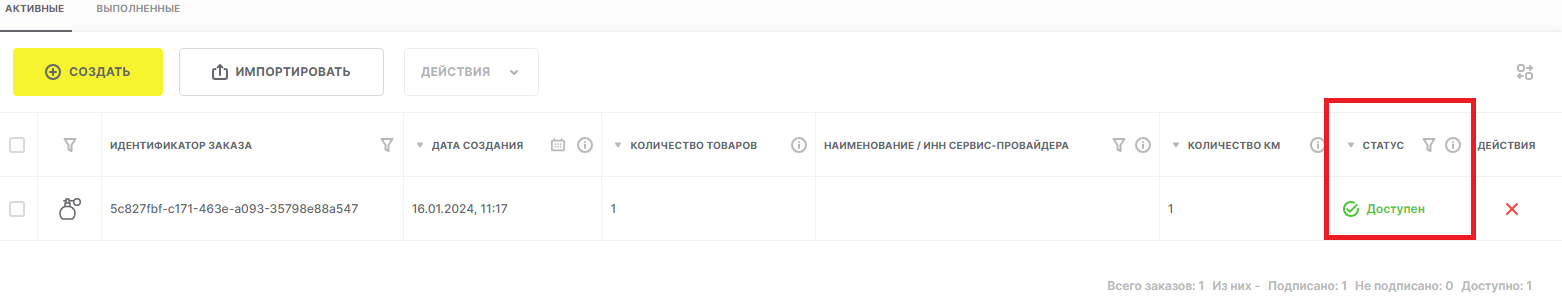 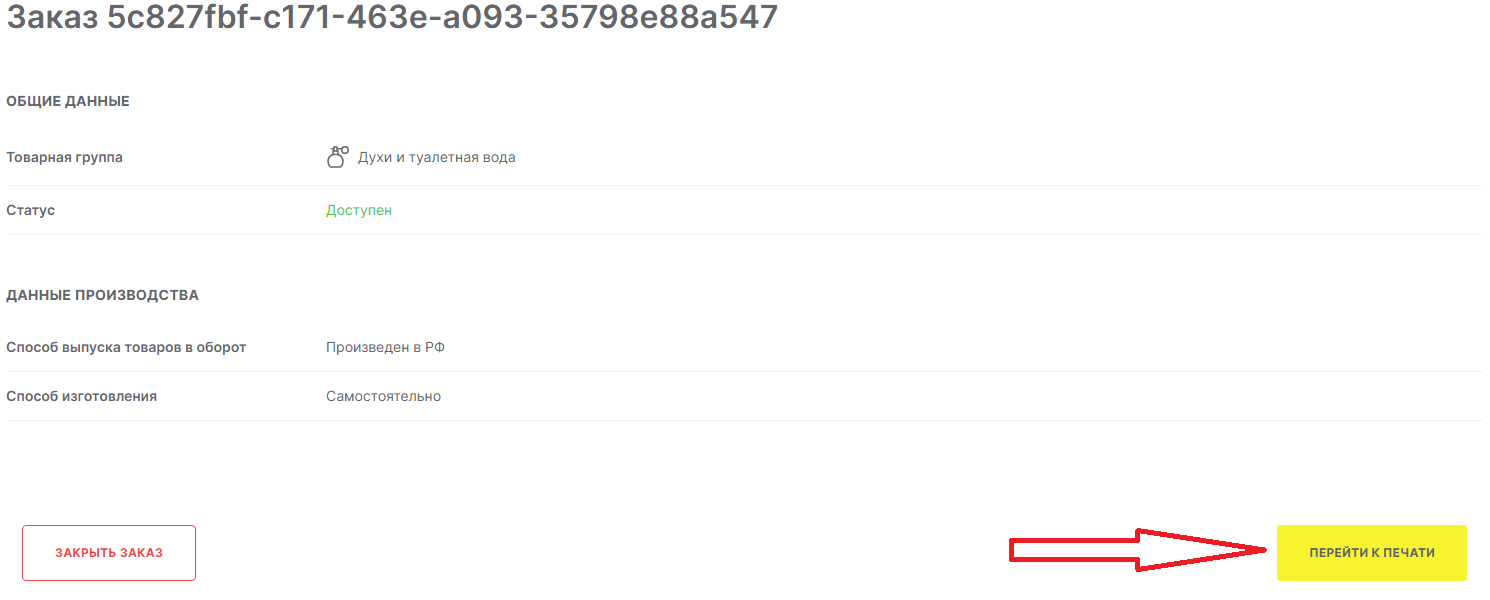 Нажимаем на пиктограмму «Печать»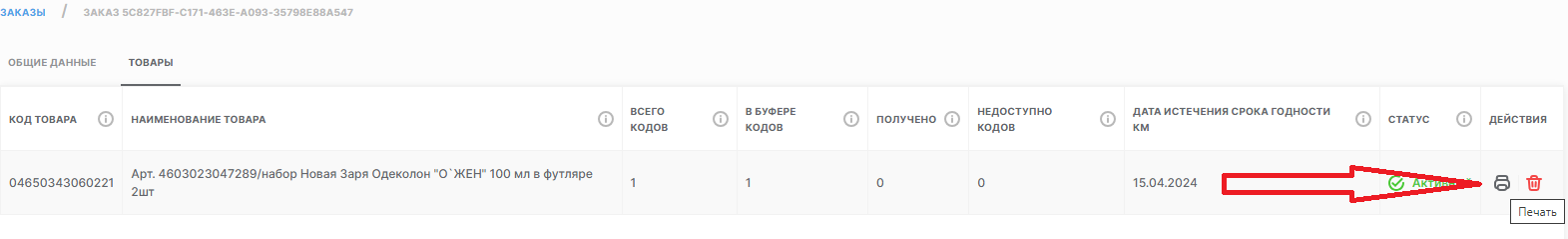 Заполняем параметры печати и нажимаем «Печать»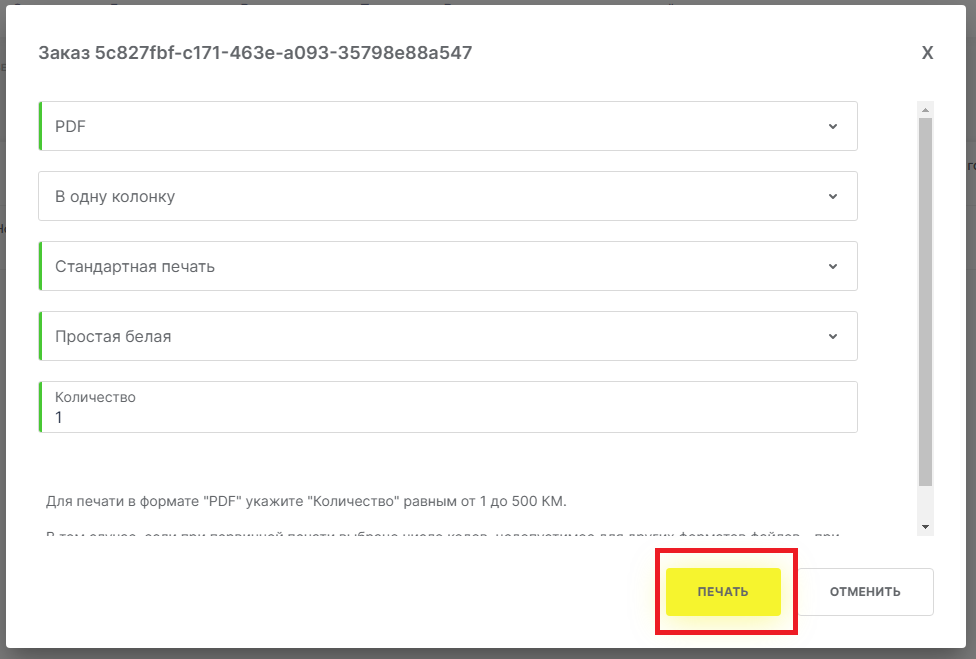 Обязательно сохраняем файл с маркировкой, его нужно будет отправить на склад!!!Переходим на закладку «Маркировка»Закладка «Маркировка»Заходим в раздел «Документы», нажимаем «Создать-Формирование набора»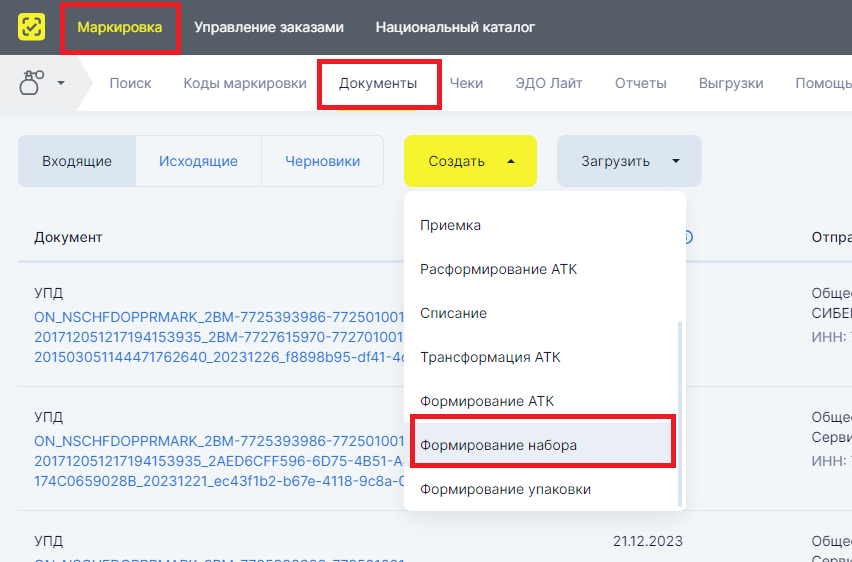 Напротив набора ставим галочку, нажимаем «Перейти на следующий шаг»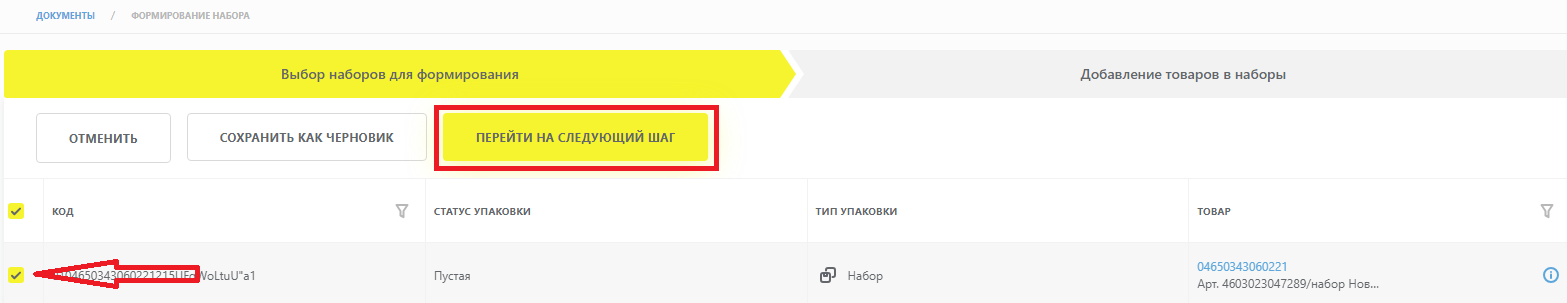 Проваливаемся в набор, нажимаем «Добавить товары-КМ в статусе «В обороте»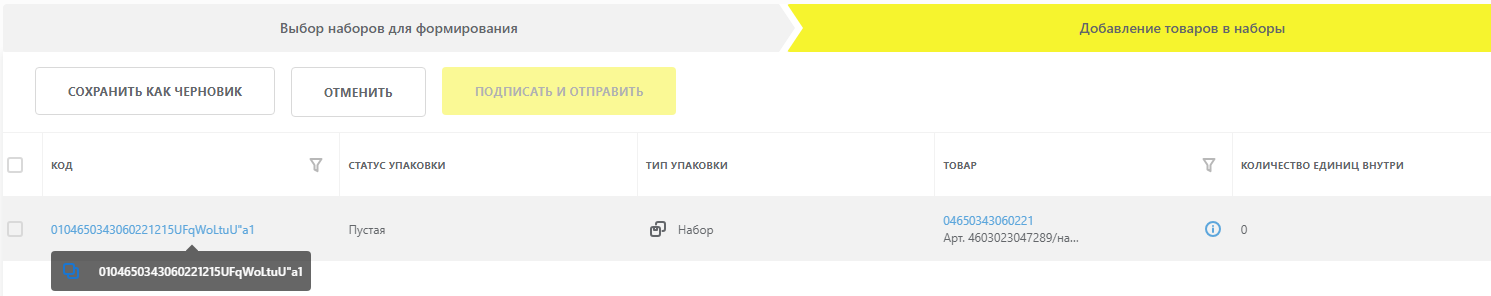 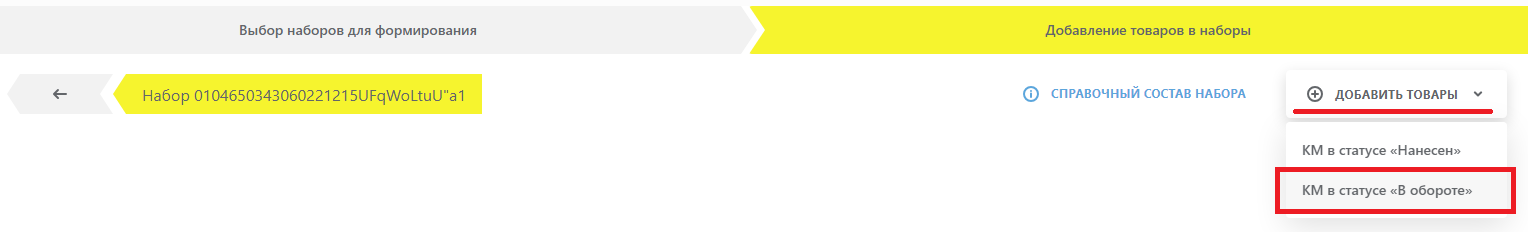 Из документа «Формирование наборов» копируем КИЗ, вставляем его в отбор по коду маркировки, нажимаем «Применить»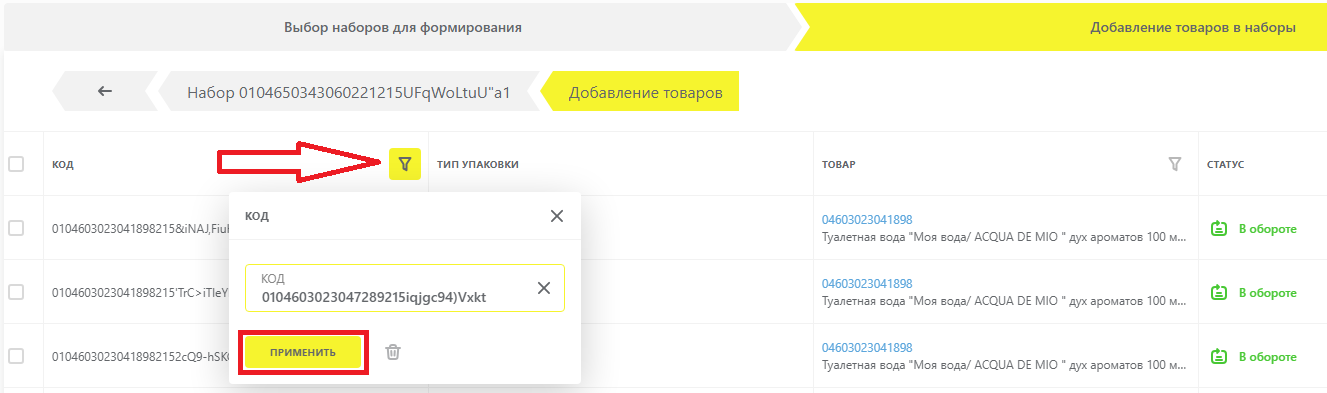 Для найденной единицы товара ставим галочку, нажимаем «Добавить 1 товар»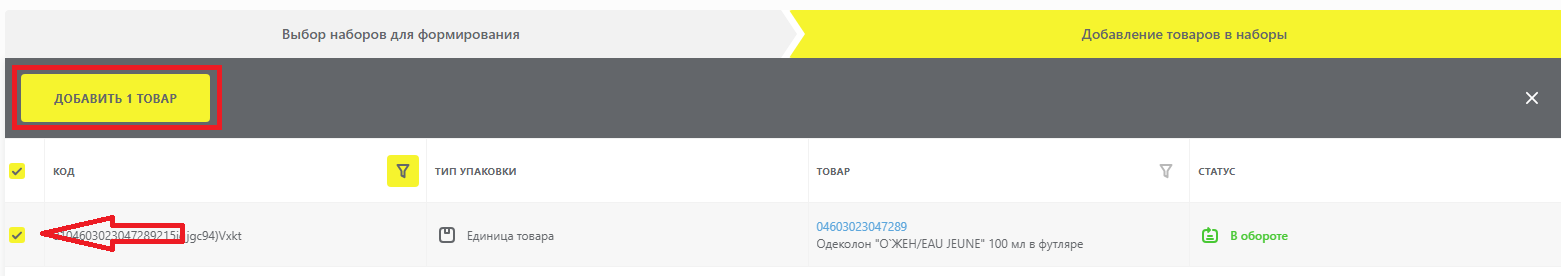 Данную операцию нужно проделать для каждой единицы товара из набора!!!После того как все товары набора добавлены, возвращаемся на шаг назад и нажимаем «Подписать и отправить»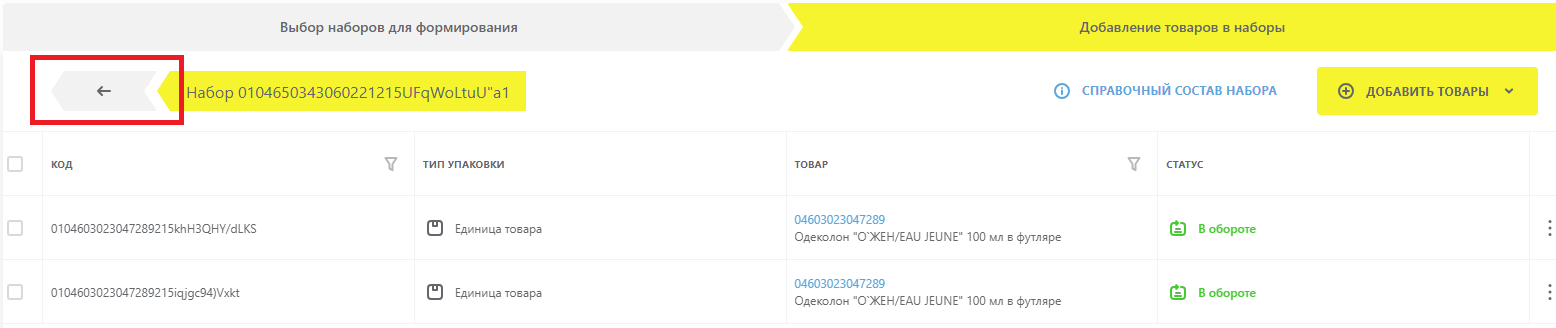 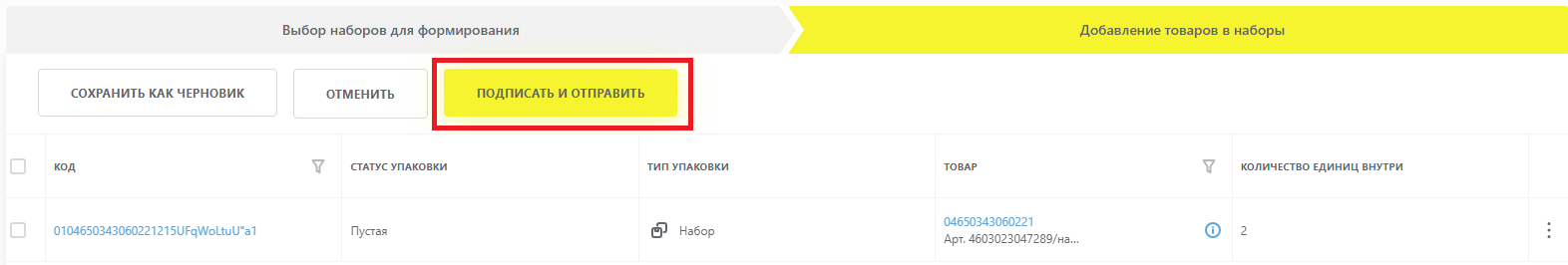 В окне «Подписание документа» убеждаемся, что выбран нужный сертификат и нажимаем «Подписать и отправить»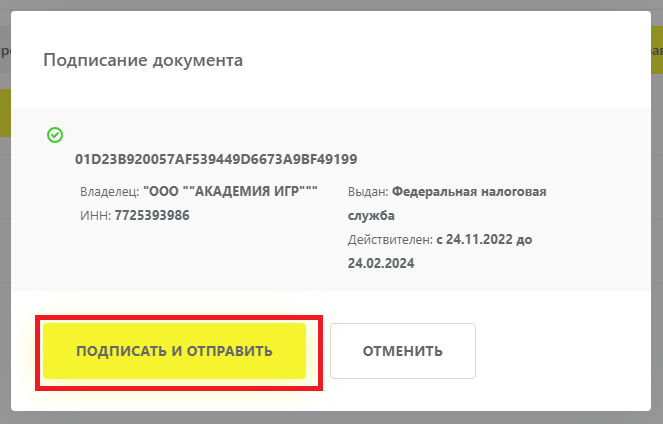 Переходим на закладку «Коды маркировки»В результате статус кода набора изменится на «В обороте». Копируем КИЗ набора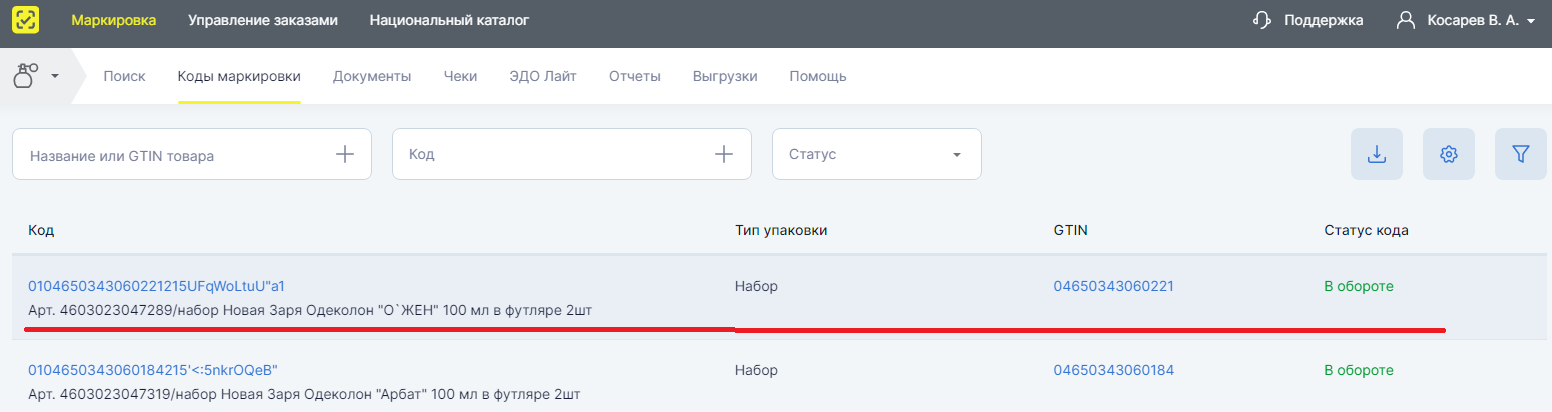 В 1С в карточке набора переходим на закладку «Штрих-коды», добавляем новый, в поле «Тип штрихкода» указываем DataMatrix GS1, в поле «Штрихкод» вставляем скопированный ранее из Честного знака КИЗ. Больше ничего заполнять не нужно, галка КИЗ установится автоматически!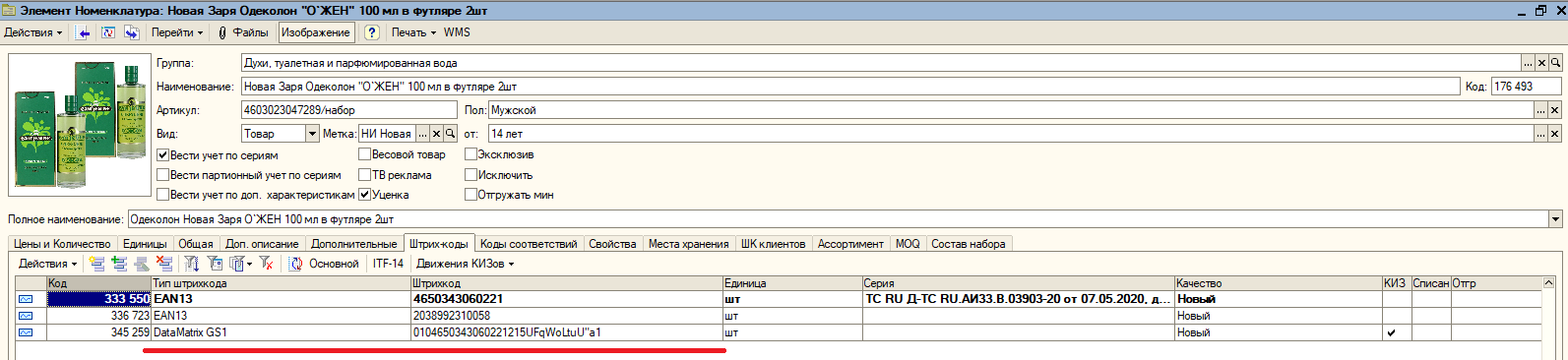 В документе «Формирование наборов» выбираем созданный для набора КИЗ, меняем статус документа на «Обработано», документ проводим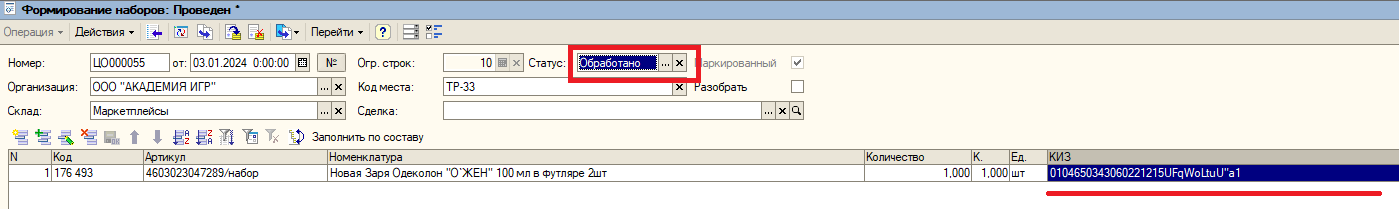 На склад, где формировался набор, пишем письмо с указанием номера документа «Формирование наборов» и прикрепляем сохраненный ранее файл с маркировкой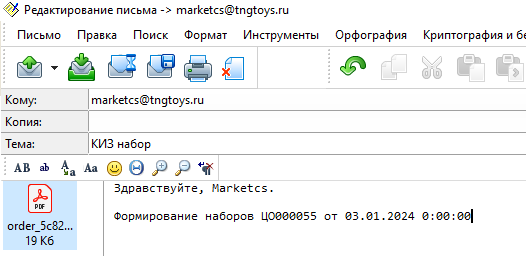 Оприходование в 1С зарегистрированных наборов с маркированным товаром.Склад/филиал получив письмо, находит нужный набор на складе по временной этикетке. На набор поверх временной этикетки клеем присланную маркировку. Ждем с экспортом, когда документ «Формирование наборов» будет иметь статус «Обработано» и меняем статус указанного в письме документа «Формирование наборов» на «Готов». Автоматически создаются документы: списание составляющих набора и оприходование маркированного набора.Формирование маркированных наборов по статусам:В работе – редактирует тот, кто его создал (офис/склад/филиал) Товар не резервируется.Сборка – редактирует только склад/филиал (заполняет КИЗы составляющих и меняет статус на «В обработке»). Зарезервированы составляющие набора.В обработке - редактирует только офис (получает КИЗ в ЧЗ и заполняет этот КИЗ у набора и меняет статус на «Обработано»). Зарезервированы составляющие набора.Обработано - редактирует только склад/филиал (клеит присланную маркировку КИЗа и меняет статус на «Готов»). Зарезервированы составляющие набора.Готов – не редактируется ни кем. Резерв снимается. Автоматически формируются списание/оприходование. 